РОССИЙСКАЯ ФЕДЕРАЦИЯБЕЛГОРОДСКАЯ  ОБЛАСТЬАДМИНИСТРАЦИЯ  ТЕРЕБРЕНСКОГОСЕЛЬСКОГО ПОСЕЛЕНИЯ МУНИЦИПАЛЬНОГО РАЙОНА «КРАСНОЯРУЖСКИЙ РАЙОН»П О С Т А Н О В Л Е Н И Е 25 ноября 2022 года                                                                                       № 43Об уточнении Правил землепользования и застройки Теребренского сельского поселения муниципального района «Краснояружский район» Белгородской областиВ соответствии со статьей 33 Градостроительного кодекса Российской Федерации, на основании выявленного несоответствия установленного градостроительным регламентом ограничения использования земельных участков и объектов капитального строительства, расположенных полностью или частично в границах зон с особыми условиями использования территорий, содержащимся в Едином государственном реестре недвижимости ограничениям использования объектов недвижимости 
в пределах таких зон, администрация Теребренского сельского поселения постановляет:1. Уточнить Правила землепользования и застройки Теребренского сельского поселения муниципального района «Краснояружский район» Белгородской области, утвержденные распоряжением департамента строительства и транспорта Белгородской области от 15 марта 2018 года 
№ 249 (далее – Правила), исключив пункт 11 статьи 38 «Приаэродромная территория».2. Не позднее пяти рабочих дней со дня подписания настоящего постановления направить уточненные Правила в администрацию Краснояружского района Белгородской области для внесения 
в государственную информационную систему обеспечения градостроительной деятельности.3. Настоящее постановление обнародовать путем размещения в общедоступных местах: на информационном стенде, в здании администрации Теребренского сельского поселения и разместить на странице Теребренского  сельского поселения официального сайта администрации Краснояружского района в сети «Интернет».4. Контроль за исполнением настоящего постановления оставляю за собой.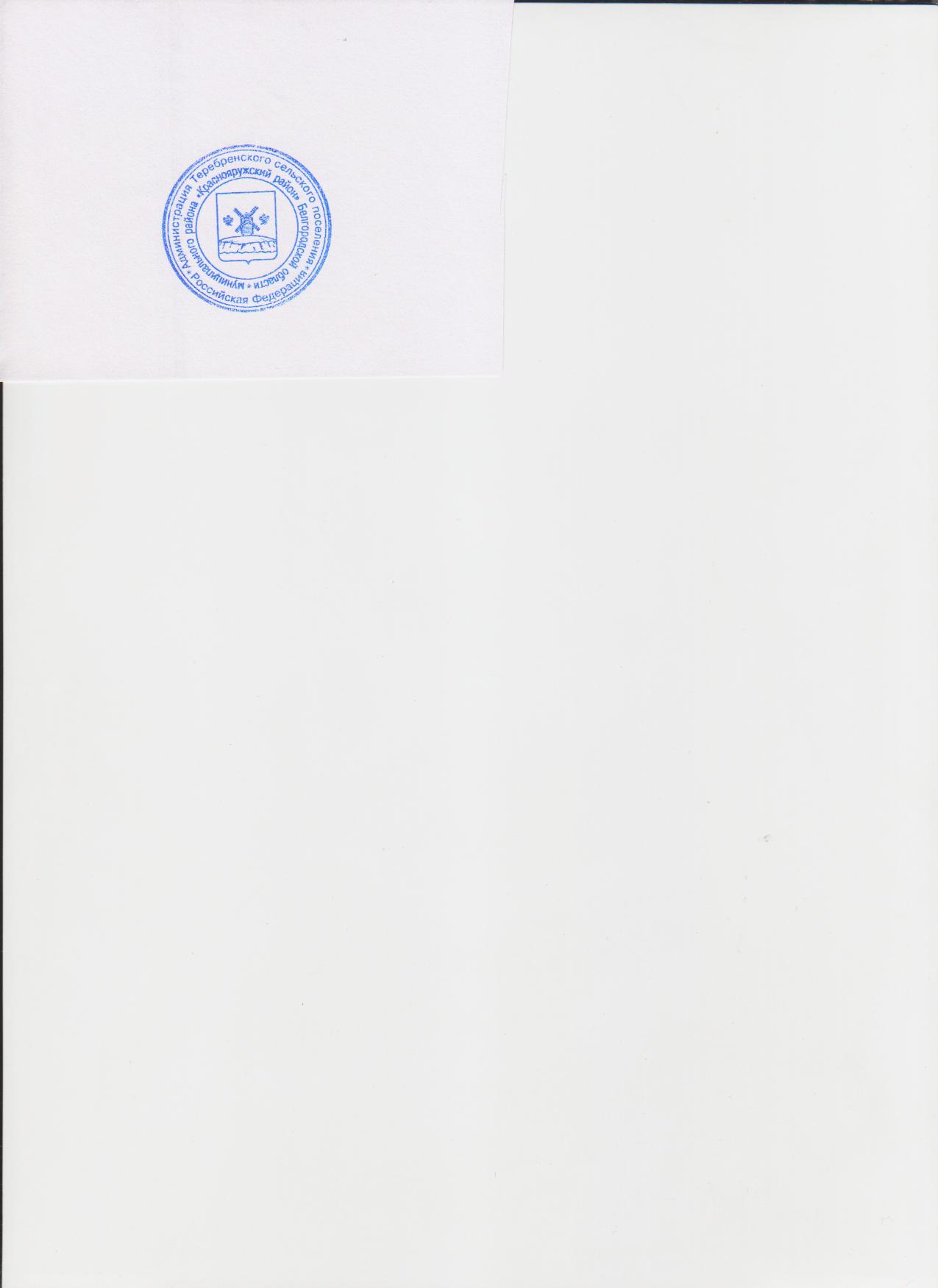 Глава администрации Теребренского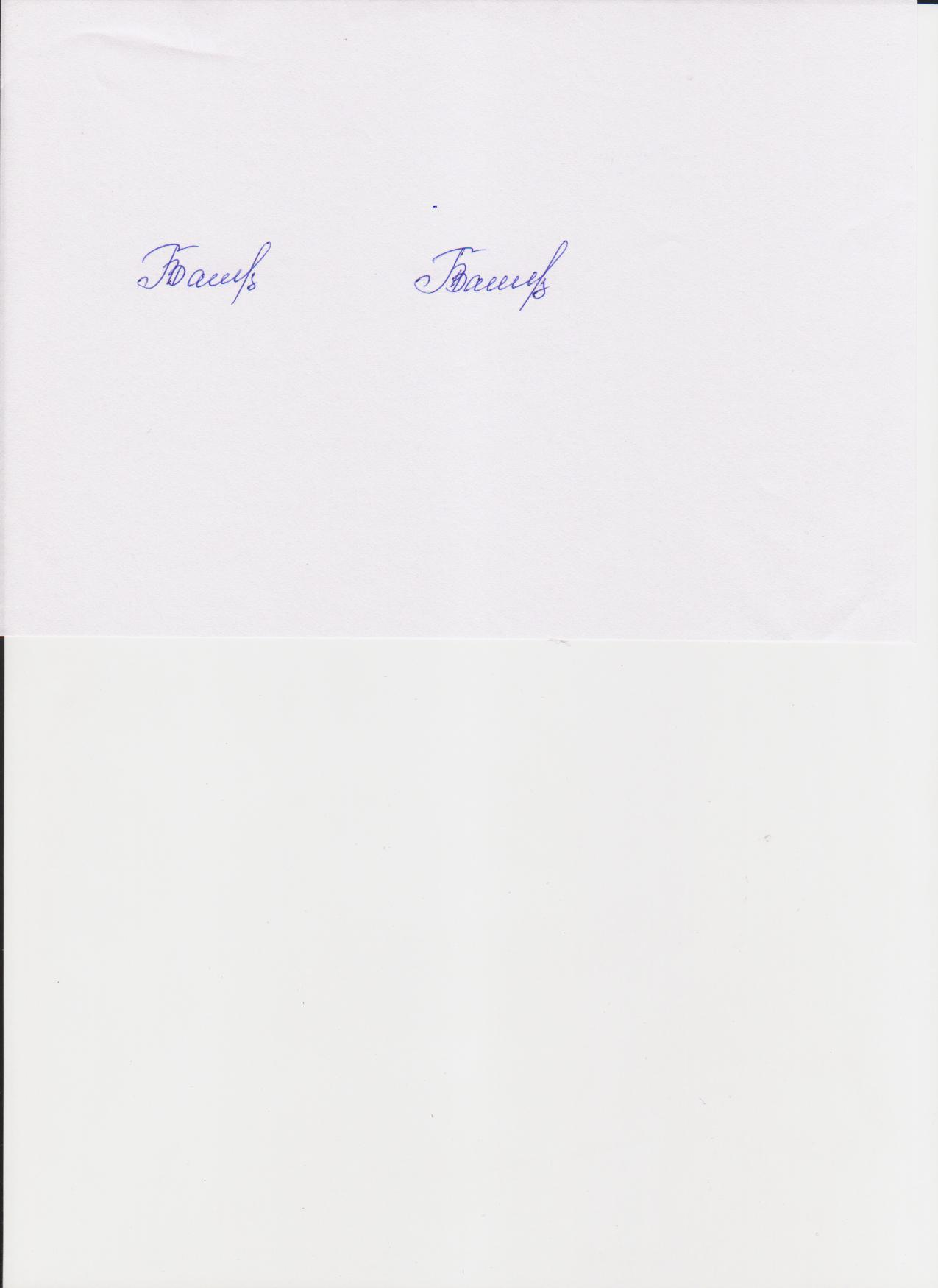 сельского поселения                                                               Кравченко Т.В.    